RAMANRAMAN.371064@2freemail.com JOB OBJECTIVETo obtain the position in Production Planning with a reputed organization where I can apply experience in management and make a significant contribution in organizing and controlling planning activitiesPROFICIENCY FORTEProduction Planning & ControlAchieve the production targets within time and cost parameters.Optimizing man & machine utilization to achieve pre set production targets.Effective resource planning for optimizing man & machine utilization, Reducing wastes for enhancing productivity and profitability.Implementing major cost saving strategies, productivity enhancements and improvements.Improve productivity, by eliminating various losses through TQM.New Product DevelopmentUndertaking product conceptualization, product development after requirement analysis, finalizing specifications.Finalizing processes and process parameters.Facilitating new product development initiative with key focus on Quality, Cost and Delivery.Material ManagementPreparing material requirement plan as per production floor needs. Tracking and maintaining inventory levels in the stores for all items required in the plant.Process ImprovementRecommending process modifications and equipment calibrations to enhance efficiency.Foreseeing performance bottlenecks and take corrective measures to avoid the same.Quality AssuranceEnsuring complete in-process quality control & quality of incoming material as per pre-set quality parameters. Evaluating quality problems & coordinating with shift crew for rectification of the sameACADEMICSTRAININGCAREER FEATURES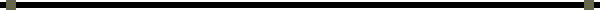 TenCate Grass Middle East, Dubai as Planning Coordinator from July 2015 till datePlanning and organizing Production schedulesAssessing resources requirementsOverseeing production processesRe-negotiating timescales or schedules as necessarySelecting, ordering and purchasing materialsLiaison with Logistics, Production and sales staffGarden Silk Mills P Ltd., Surat as Engineer-DCS from July 2012 to Nov 2014 manufactures Polymer polyester through continuous and batch process (semi dull, cationic, bright, full dull), POY and FDY, BSY, ATY, DTY, MFY, WD, Sized Beam, Nylon FDY,DTY,Fabric for dress material. Fabric capacity –4 million metres of woven fabric and 1.4 million meters of fabric in 500 printed designs.Review and monitor plant performance by a variety of direct means (log sheets-checks and signs them, laboratory results checks for any deviations in quality and  initiate corrective action and ensures the actions are properly carried out, and contacts with division heads) and indirectly through reports related to assigned units Participates in new product development and expansion of the assigned units.Coordinates with maintenance personnel to plan/implement repair/maintenance and inspection programs. Supervise and adhere to fire and safety regulations and good housekeeping. Participate in safety audit program & suggestions. Follow thorough and detailed instructions, procedures (start-up/shutdown) particularly pertaining to start-up and shutdown and emergencies to the extent of being personally present as necessary to return assigned units to normal operating conditions. Follows up with Materials to ensure that units have adequate raw material and chemicals at all times.Performs miscellaneous duties of general nature such as attending meetings, preparing MOM, preparing reports such as monthly plant performance report, incident reports, and Technical reports etc. on the activities of the assigned area. Assumes full responsibility for the role as envisaged by TQM, Six Sigma, Quality Management System (ISO 9001:2008), Health & Safety Management System (OHSAS 18001:2007) and other procedures.Tripster Solutions Gurgaon as Marketing Executive from December 2010 to July 2012 (International Travel)Garden Silk Mills P Ltd., Surat as Engineer-DCS from October 2006 to May 2010Consults and discusses with Section Head about the major unit problems to agree upon plans for corrective action, executes the plan to resolve and releases material as per reports.Monitors all major critical equipment like heaters, pumps in the field Operational responsibility whenever additional equipment is commissioned and supervise operation of new facility after commissioning. Prepared training manual for the operating. Co-ordinate with various personnel for required maintenance work, inspection and plant additions during shutdowns. Analyse the activities of the assigned units and prepare recommendations for improved operations, cost reductions and energy conservation. Keeps records of absence for unit personnel, plant/equipment performance history, process incident reports, recommendations for the units etc.Filatex India Ltd., Dadra as Engineer from Oct 2005 to Oct 2006Company manufactures Polymer polyester through continuous process (semi dull, cationic, bright, full dull), POY and FDY, mono filament yarn, micro denier, polypropylene PP yarn in dope dyed colours, Capacity- CP-600 MT/day & POY-300 MT/day Review and monitor plant performance by a variety of direct means (log sheets)-checks and signs them, check laboratory results for any deviations in quality and  initiate corrective action.Follows up with Materials to ensure that units have adequate raw material and chemicals at all times.Jindal Poly Films Ltd., Gulaothi as Engineer from Feb 2003 to Oct 2005Company manufactures Polymer polyester through batch process using DMT or PTA (semi dull, cationic) using DCS, POY and Polyester films. Capacity-PET chips-127,000 tpa, BOPP films-214,000 tpa, Metalizer-63,360 tpa.Assist in Quality Management System (ISO 9001:2004)Duties of general nature such as attending meetings, preparing MOM, preparing reports such as monthly plant performance report, incident reports, and Technical reports etc. on the activities of the assigned area. Delta Exports, Delhi as International Marketing from Nov 2001 to Feb 2003 (Handicrafts)Royal Hindustan Ltd.(Rajdarbar Group) Delhi as Coordinator from June 2000 to Nov 2001 (Detergent Plant) IT SKILLSMS Office (MS Word, Excel, PowerPoint), MS Dynamics AxaptaSAP Material Management, Noida from May 2010 to Aug. 2010Oracle 11i Financial Apps, Noida from Sep 2010 to Dec 2010PERSONAL DETAILS                            Languages Known		: Hindi, English   Marital status		: Married   Date of Birth		: Oct, 1975B.E ChemicalAligarh Muslim University1998First ClassM.B.A MarketingKurukshetra University2001Second ClassAug, 1999Kanoria Chemicals & IndustriesProject on CPW industry in IndiaJuly, 1997Hindustan Lever LtdStudy of Time cycles for Refining of various oilsAug, 1996Indian Oil Corporation LtdTraining in Areas – AV Unit, VB Unit, FCC Unit, Merox Unit, BBU, SRU, ARU, OMS-1, OMS-2 (including ETP)